МИНИСТЕРСТВО ОБРАЗОВАНИЯ РОССИЙСКОЙ ФЕДЕРАЦИИ Тверской государственный университет Математический факультетКУРСОВАЯ РАБОТАпо дисциплине «Катастрофы в теории гравитирующих конфигураций»на тему «Критические точки распределения плотности быстровращающихся сверхплотных ньютоновских политроп»Выполнил:Козлов Александр Сергеевич4 курс, группа 41Проверил: Айрян Эдик АрташовичТверь 2017ОГЛАВЛЕНИЕВВЕДЕНИЕОСНОВНЫЕ УРАВНЕНИЯРАСЧЕТ КРИТИЧЕСКИХ ТОЧЕКЗАКЛЮЧЕНИЕСПИСОК ЛИТЕРАТУРЫВВЕДЕНИЕВ работе получено аналитическое представление распределения плотности быстровращающихся сверхплотных ньютоновских политроп в виде многочленов по степеням параметров сплюснутости e и индекса политропы n, аппроксимирующих его с погрешностью 10-3. Построена схема определения критических точек в распределении плотности конфигурации. Для случая  n=1.36 получены значения параметров, характеризующих аналитическое представление плотности вблизи критических точек. Исследована динамика критических точек в зависимости от параметра e. Показано возникновение катастроф типа A2, A3. Доказано, что вблизи точки e=0.3503 в распределении плотности возникает область пузыря, имеющего форму эллиптического тора.Уникальные данные об уравнениях состояния сверхплотной ядерной материи с плотностью  г/ могут быть получены как из наблюдения свойств вращающихся нейтронных звезд (пульсаров), так и лабораторных экспериментов по столкновению встречных высокоэнергичных пучков тяжелых ионов.Наиболее перспективными в этом аспекте являются наблюдения за эволюцией экстремально вращающихся миллисекундных пульсаров. Многие их свойства начинают сильно зависеть от вида уравнения состояния.Наибольшей популярностью пользуется задание уравнения состояния в виде политропы. Уравнения состояния идеального ферми-газа, так и реалистические уравнения Бете-Джонсона и Рейда можно приблизить политропной соответствующего индекса.ОСНОВНЫЕ УРАВНЕНИЯВ случае политропы относительная плотность  ( плотность в центре) определяется интегральным уравнением (Ляпунова) с подвижной границей в :, (1)Где D область , в которой  длины большой и малой полуосей сфероида, аппроксимирующего поверхность конфигурации;  ,  угловая скорость вращения конфигурации; Gгравитационная постоянная; 2 , давление в центре конфигурации; nиндекс политропы.Граница конфигурации находится из условия В дальнейшем для упрощения обозначений положим  и будем искать решение (1) в виде полинома наилучшего приближения в метрике  в случае фигур вращения: (2)В (2) значения индексов a и b берутся четными, а N возьмем равным шести.Теоретическим основанием (2) является теорема Стоуна-Вейерштрасса о равномерном приближении непрерывной на компакте функции нескольких переменных.Используя разработанный комплекс символьно-численных программ в системе MAPLE, мы получили аналитическое выражение в виде многочленов по степеням е и  n,  аппроксимирующих с погрешностью порядка  численные значения коэффициентов Основная задача нашей работы  это анализ структуры (2) в зависимости от управляющих параметров e и  n чрезвычайно сложен, поэтому мы, качественно не упрощая задачу, будем рассматривать ее при фиксированном значении индекса политропы n=1,36. Данное значение близко к значению индекса политропы для идеального нерелятивисткого ферми-газа нейтронов и приводит к очень интересным эффектам в распределении . Управляющим параметром задачи остается только параметр сплюснутости e(.Одним из простых и наглядных методов изучения функции  (r,z,e) является метод изучения поверхностей постоянного уровня (ППУ), полученных при фиксированных значениях . Для фигур вращения эту задачу можно упростить. Рассмотрим сечение конфигурации полуплоскостьюугол азимута). Тогда ППУ при пересечении с полуплоскостью образует семейство линий постоянного уровня (ЛПУ). Они так же являются алгебраическими кривыми шестого порядка.Рассмотрим в начале самый простой случай e=1,  т.е. сферически-симметричный случай без вращения. ЛПУ с шагом 1/30 показаны на рис.1.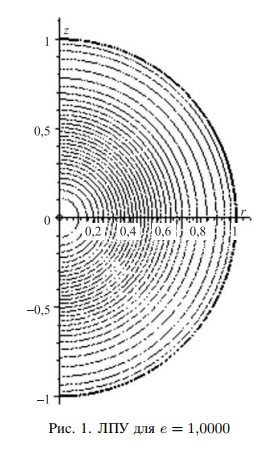 Как видно из рис.1, ЛПУ представляет собой окружности. Отметим, что в центральной части и в близи границы плотность убывает существенно медленнее, чем в срединной ее части. При наличии вращении  и  картина усложняется. Зависимость  от e при n=1,36 дает график рис.2.В случае e=0,6 (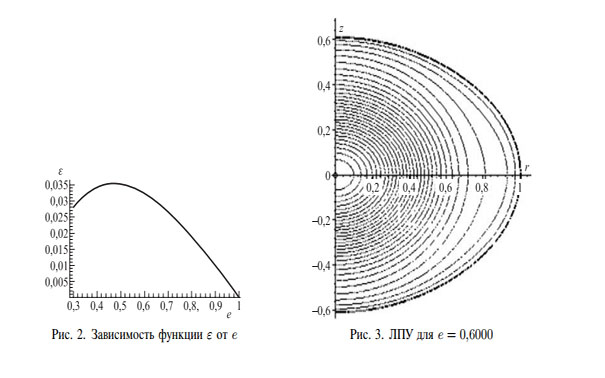 Из рис.3 видно, что расстояние между ЛПУ в области значений   существенно возросло. Это означает наличие в этой области экваториальной плоскости большой зоны с медленно меняющийся плотностью. Картина ЛПУ существенно усложняется при . Поэтому далее целесообразно для изучения структуры  использовать качественные методы анализа из математической теории катастроф. Согласно этой теории, центральное место в нашем случае занимает вопрос о поиске критических точек, их классификации и изучении динамики при изменении управляющего параметра . Эту программу несложно реализовать на компьютере в системе MAPLE, так как в рамках этой системы у нас уже есть аналитические представления коэффициентов . РАСЧЕТ КРИТИЧЕСКИХ ТОЧЕККритические точки  для гладких функций  находятся из уравнения Поскольку у нас   — полином по координатам  и , приближающий плотность конфигураций в , мы предлагаем для поиска критических точек и изучения поведения  вблизи них использовать следующий подход, эквивалентный условию (3) для гладких функций, который легко реализуется в виде компьютерной программы. Вблизи критических точек  представим  и  в виде Подставляя (4) в (2), имеем Разность  удобно обозначить как .Тогда (5) перепишется в виде Значения  и  находятся из уравнений Подставляя их в (6) и сохраняя в нем значащие члены разложения по степеням  и  в окрестности критической точки , имеем В математической теории катастроф выражение  получило название морсовской составляющей, а  неморсовской составляющей. В результате  Функцию  называют также ростком катастрофы, и она существенна только при . Эти точки получили название катастроф. В точках катастроф в нашем случае отличными от нуля будут коэффициенты или , или , или . Если   то  и имеет место катастрофы .  Точно такой случай реализуется при   и тип катастрофы . Но при , и тип катастрофы уже будет . В общем случае тип катастрофы  определяется ростком . Критические точки с  называются морсовскими, с  неморсовскими. Морсовские точки — это точки локального максимума , точки минимума  и седовые точки . Их соответственно обозначим знаками . Проведенные на компьютере расчеты показали, что постоянной критической морсовской точкой  при всех значениях  будет точка , т.е. в центре конфигурации. ЛПУ вблизи нее будут эллипсы с полуосями соответственно. Значения  и  при  соответственно равны , а при e=0,6 ) -3,5865, -7,4672. Вторая критическая точка возникает при . В ней  росток катастрофы . Уравнение ЛПУ вблизи этой критической точки имеет вид Структура ЛПУ-конфигурации для данного случая изображена на рис.4. 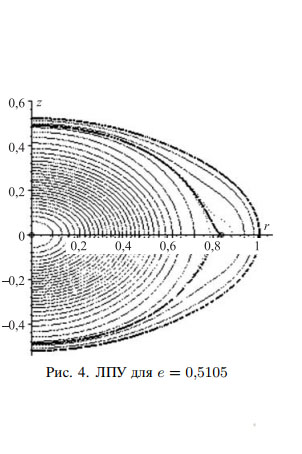 При уменьшении  от значения  происходит процесс вытягивания из неморсовской критической точки  двух морсовских  — седловой точки  и точки максимума .Этот процесс изображен на диаграмме на рис.5. 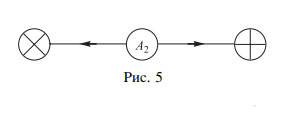 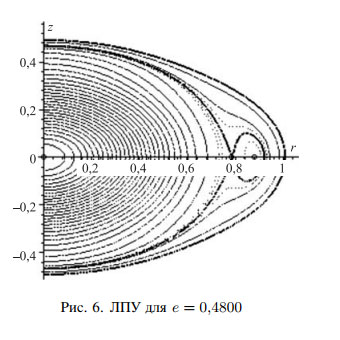 Обе точки расположены в плоскости экватора. Седловая точка с уменьшением  двигается в сторону оси вращения, а точка максимума в сторону экватора. Для  приведем систему ЛПУ на рис.6.Когда  достигает значения , возникают еще две неморсовские критические точки ,  с коэффициентами . Росток катастрофы  равен  Вблизи точек определяется уравнением Соответствующие ЛПУ изображены на рис. 7.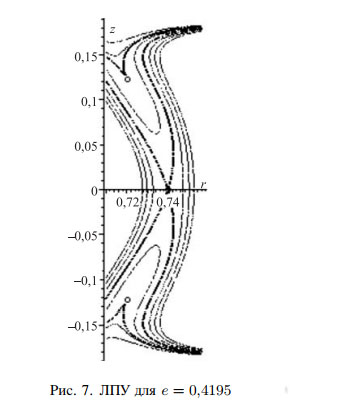 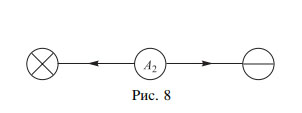 При дальнейшем уменьшении е из каждой неморсовской точки вытягиваются две морсовские точки минимума  и  седловая . Этот процесс изображен на диаграмме на рис. 8.Седловые точки движутся от плоскости экватора и к оси вращения. Точки минимума же сдвигаются от оси вращения и к экваториальной плоскости.ЛПУ для е = 0,418 (ε = 0,03470) приводятся на рис. 9. Для е = 0,4159 (ε = 0,03465) и е = 0,41 (ε = 0,03449) на рис. 10 и 11 соответственно.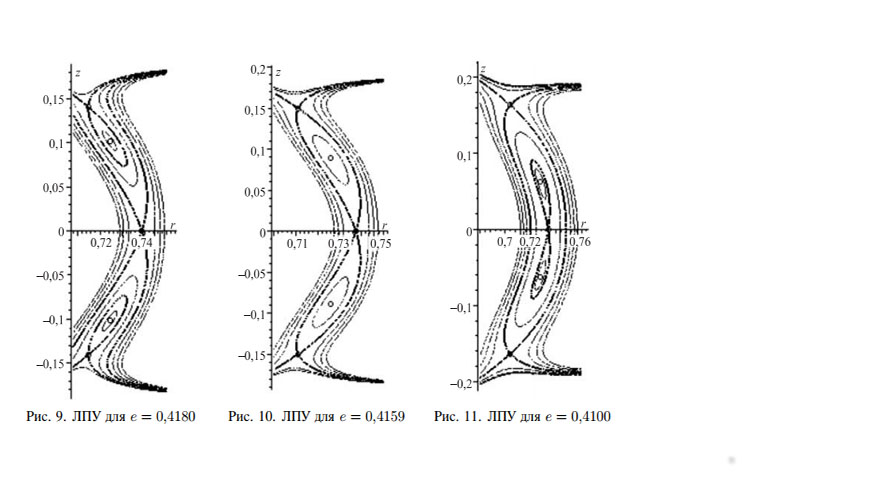 Из рис. 9-11 очевидным становится (с уменьшением е) процесс сближения седловой точки в плоскостях экватора и точек минимума. При е = 0,3992 (ε = 0,03414) происходит слияние этих морсовских точек в неморсовскую А3. Этот процесс изображен на рис. 12. Тогда rk = 0,7271, zk = 0, λ1 = 3,3204, λ2 = 0, α = 0, росток катастрофы равен Z4,  = 14,5289 и семейство ЛПУ вблизи этой точки определяется уравнениемПолучились сильно вытянутые вдоль оси вращения выпуклые кривые. Семейство ЛПУ дано на рис. 13.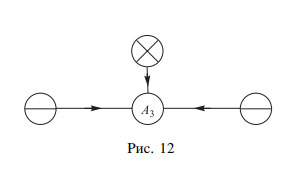 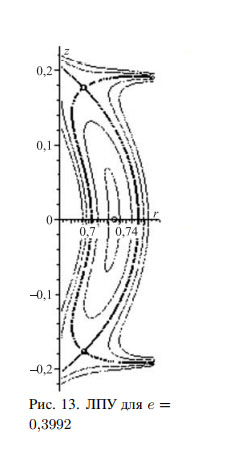 Далее с уменьшением е значение параметра λ2 становится положительным и неморсовская точка катастрофы А3 переходит в морсовскую точку локального минимума (диаграмма на рис. 14). 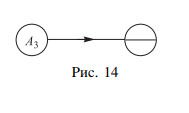 Эта точка минимума с дальнейшим уменьшением е сдвигается к оси вращения, а значение  в этой точке быстро начинает уменьшаться. Значение  = 0 достигается в точке е = 3503 (ε = 0,03176). Вокруг данной точки возникает область с чрезвычайно малой плотностью, а ЛПУ образуют эллипсы с полуосями  . Отношение полуосей , равное 0,2010, говорит о том, что эти эллипсы сильно вытянуты вдоль оси вращения.Дальнейшее уменьшение е приводит к тому, что формально в точке r = rk, z = 0 уже  < 0, и эту точку мы обозначим        .Условие  ≥ 0 начинает выполняться лишь вне некоторой малой окрестности точки е < 3503. Граница конфигурации вблизи нее будет определяться уравнением эллипса: +  = 1 ,                                                            (12)а распределение плотности формулой 	h = λ1R2 + Z2 .	                                                               (12a)Производя обратные замены Z = z, R = r – rk, получаем уравнение эллиптического тора в цилиндрических координатах:z2 =                                                               (13)Зависимость параметров  от   вблизи точки   представляется соотношениями                  .С уменьшением  фигура пузыря начинает существенно отличаться от эллиптического тора (рис.15). Это связано с уравнением роли кубических и четвертой степени членов по  и  в уравнении поверхности. С учетом этих членов уравнение поверхности пузыря вблизи точки  будет иметь вид                         (15)Поскольку область, внутри которой , напоминает кольцо, то мы предполагаем ее называть кольцеобразным пузырем.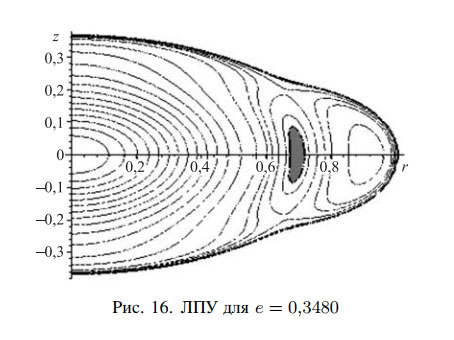 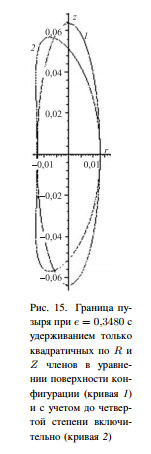 В случае возникновения пузыря, его надо учитывать при решении уравнения (1). Но поскольку размеры пузыря можно сделать сколь угодно малым и вблизи его центра , то мы с точной нам степенью точности влиянием области пузыря на конфигурацию можем пренебречь.Система ЛПУ в случае образования пузыря (он заштрихован) при дана на рис.16.ЗАКЛЮЧЕНИЕПроведенное нами изучении поведения структуры критических точек функции 𝜌̃ в зависимости от изменения параметра сплюснутости 𝑒 (быстроты вращения 𝜀) при фиксированном индексе политропы 𝑛 показало сложный характер перестройки этой стуктуры.Критические точки рождаются, перемещаются, сливаются. Возникает сложная динамика этих точке, в результате которой образуется состояние пузыря.СПИСОК ЛИТЕРАТУРЫМихеев С.А., Цветков В.П. «Точки бифуркации вращающихся намагниченных ньютоновских политроп с показателем, близким к единице.»Сисакян А.Н. «Методы квантовой теории и физика больших множественностей.»Михеев С.А., Цветков В.П. «Математическая модель равновесных вращающихся ньютоновских конфигураций выраженного ферми-газа.»Коллатц Л., Крабс В. «Теория приближений. Чебышевские приближения и их приложения.»Беспалько Е.В и др. «Гравитирующая быстровращающаяся сверхплотная конфигурация с реалистическими уравнениями состояния.»Арнольд В.,И. «Теория катастроф.»Гилмор Р. «Прикладная теория катастроф.»(3)(4)(5)(6)(7)(8)(9)(10)